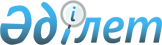 О внесении изменений и дополнений в решение Зеленовского районного
маслихата от 3 сентября 2008 года N 8-4 "Об оказании социальной помощи
отдельным категориям нуждающихся граждан Зеленовского района"
					
			Утративший силу
			
			
		
					Решение Зеленовского районного маслихата Западно-Казахстанской области от 18 июля 2011 года N 35-2. Зарегистрировано Департаментом юстиции Западно-Казахстанской области 25 июля 2011 года N 7-7-129. Утратило силу - решением Зеленовского районного маслихата Западно-Казахстанской области от 19 апреля 2012 года N 3-3      Сноска. Утратило силу - Решением Зеленовского районного маслихата Западно-Казахстанской области от 19.04.2012 N 3-3      На основании Бюджетного кодекса Республики Казахстан от 4 декабря 2008 года, Закона Республики Казахстан "О местном государственном управлении и самоуправлении в Республике Казахстан" от 23 января 2001 года районный маслихат РЕШИЛ:



      1. Внести в решение Зеленовского районного маслихата "Об оказании социальной помощи отдельным категориям нуждающихся граждан Зеленовского района" от 3 сентября 2008 года N 8-4 (зарегистрированное в Реестре государственной регистрации нормативных правовых актов за N 7-7-72, опубликованное 18 октября 2008 года в газете "Ауыл тынысы" N 42) следующие изменения и дополнения:

      пункт 2:

      дополнить подпунктом 1-1) следующего содержания:

      "1-1) единовременной выплаты гражданам, пострадавшим от пожара, наводнения или другого стихийного бедствия природного и техногенного характера в размере установленном соответствующей районной комиссией;";

      пункт 3 изложить в следующей редакции:

      "3. Максимальный размер выплат всех видов социальной помощи, за исключением ежемесячной социальной помощи отдельным категориям граждан и подпункта 1- 1) пункта 2 настоящего решения, не должен превышать размера 50 месячных расчетных показателей в год.".



      2. Контроль за исполнением данного решения возложить на постоянную комиссию районного маслихата по бюджету, экономике и развитию инфраструктуры.



      3. Настоящее решение вводится в действие со дня его первого официального опубликования.      Председатель сессии              Б. Асанов

      Секретарь районного маслихата    В. Шохина
					© 2012. РГП на ПХВ «Институт законодательства и правовой информации Республики Казахстан» Министерства юстиции Республики Казахстан
				